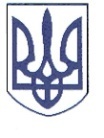 РЕШЕТИЛІВСЬКА МІСЬКА РАДАПОЛТАВСЬКОЇ ОБЛАСТІРОЗПОРЯДЖЕННЯ	30 листопада 2022 року                                                                         	   № 202Про   виплату  одноразової матеріальної допомоги до Днянародження особам, якимвиповнилось 90, 95, 100 та більше років	Відповідно до рішення  Решетилівської міської ради сьомого скликання  від 09.11.2018 ,,Про затвердження Комплексної програми соціального захисту населення Решетилівської міської ради на 2019-2023 роки” (11 позачергова сесія) (зі змінами), розглянувши заяву та подані документи Калюжної П.О.ЗОБОВ’ЯЗУЮ:	Відділу бухгалтерського обліку, звітності та адміністративно-господарського забезпечення (Момот С.Г.) виплатити грошову допомогу в розмірі 2000 (дві тисячі) грн., Калюжній Парасковії Онисимівні, 28.11.1921 р.н., яка зареєстрована та проживає за адресою: *** Полтавської області.Міський   голова                                                                          О.А. Дядюнова        